         社團法人新北市國際生命線協會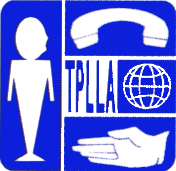              捐款收據核准字號(78)北縣稅工字第60074號------------------------------------------------------------------------------------------------------------------------誠摯感謝您支持本會電話協談、心理輔導與危機處遇之工作推廣，亦感謝您願意贊助本會業務發展所需經費，請務必詳細填寫下列資料，並回傳真至(02)8967-8899或Email：tplla1995@gmail.com，本會收到資料審核後於每月20日進行扣款。信用卡授權書                                                  填寫日期：    年    月    日●本表填寫完請傳真至(02)8967-8899或Email：tplla1995@gmail.com  亦可郵寄至(220)新北市板橋區四川路二段245巷89號  新北市國際生命線協會收  另有郵政劃撥帳號：1270-7549  銀行匯款：009-001-00007266 遠東國際商業銀行(板橋南雅分行)  如有任何問題，歡迎來電洽詢(02)8967-5599〜新北市國際生命線協會感謝您的支持與贊助〜捐款人姓名捐款人編號(勿填)出生日期      年    月    日身分證字號(公司統編)聯絡電話手機號碼聯絡地址E-mail捐款收據抬頭收據開立方式    □開立單次收據    □開立年度收據    □開立單次收據    □開立年度收據    □開立單次收據    □開立年度收據收據郵寄地址信用卡別     □VISA   □MasterCard     □JCB 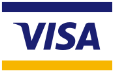 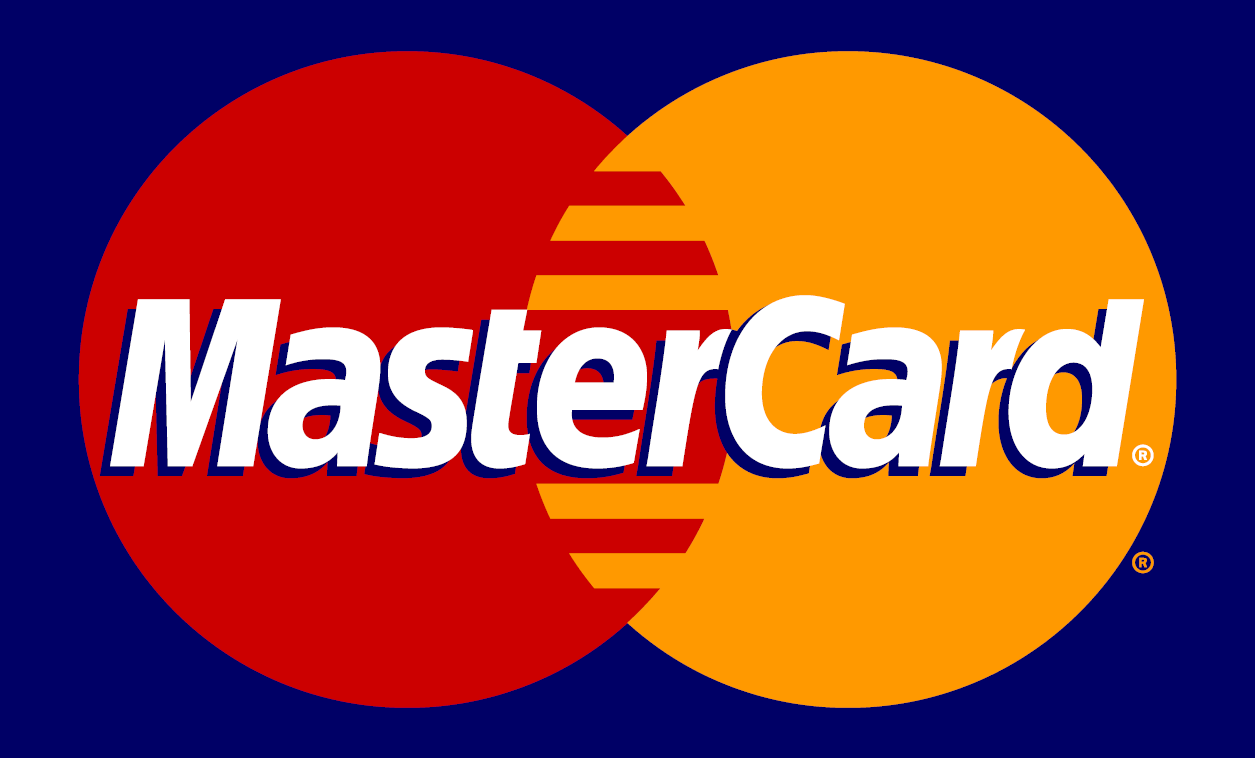 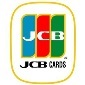      □VISA   □MasterCard     □JCB      □VISA   □MasterCard     □JCB 信用卡號發卡銀行有效期限        月       年簽名(請與信用卡簽名相同)簽名(請與信用卡簽名相同)本人同意提供上述信用卡號，作下列捐款事宜(請自行勾選)：1.□每年捐款一次，於_____月捐款，每次金額為新台幣____________元整2.□每個月捐款一次，自_____年____月起至_____年____月止，每次金額為新台幣     ____________元整3.□不定期捐款，本次捐款金額為新台幣____________元整本人同意提供上述信用卡號，作下列捐款事宜(請自行勾選)：1.□每年捐款一次，於_____月捐款，每次金額為新台幣____________元整2.□每個月捐款一次，自_____年____月起至_____年____月止，每次金額為新台幣     ____________元整3.□不定期捐款，本次捐款金額為新台幣____________元整本人同意提供上述信用卡號，作下列捐款事宜(請自行勾選)：1.□每年捐款一次，於_____月捐款，每次金額為新台幣____________元整2.□每個月捐款一次，自_____年____月起至_____年____月止，每次金額為新台幣     ____________元整3.□不定期捐款，本次捐款金額為新台幣____________元整本人同意提供上述信用卡號，作下列捐款事宜(請自行勾選)：1.□每年捐款一次，於_____月捐款，每次金額為新台幣____________元整2.□每個月捐款一次，自_____年____月起至_____年____月止，每次金額為新台幣     ____________元整3.□不定期捐款，本次捐款金額為新台幣____________元整